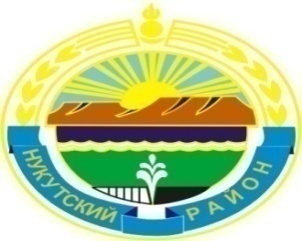 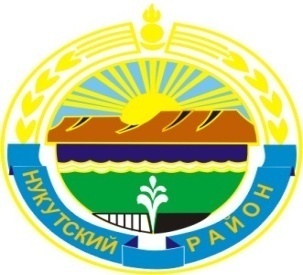 МУНИЦИПАЛЬНОЕ  ОБРАЗОВАНИЕ «НУКУТСКИЙ  РАЙОН»АДМИНИСТРАЦИЯМУНИЦИПАЛЬНОГО ОБРАЗОВАНИЯ «НУКУТСКИЙ РАЙОН»ПОСТАНОВЛЕНИЕот 19 февраля  2014 года		            № 89			                 п. НовонукутскийОб отмене постановлений Администрации  муниципального образования «Нукутский район» В соответствии с Федеральным законом от 27.07.2010 г. № 210-ФЗ «Об организации предоставления государственных и муниципальных услуг», руководствуясь ст. 35 Устава муниципального образования «Нукутский район», АдминистрацияПОСТАНОВЛЯЕТ:Отменить  постановления Администрации муниципального образования «Нукутский район»:- от 18.06.2012 г. № 330 «Об утверждении Административного регламента по предоставлению муниципальной услуги «Зачисление в общеобразовательное учреждение»;- от 27.05.2013 г. № 246 «О внесении изменений в Административный регламент по предоставлению муниципальной услуги «Зачисление в общеобразовательное учреждение».2. Управлению экономического развития и труда Администрации муниципального образования «Нукутский район» (Суборова Т.П.) исключить вышеуказанную муниципальную услугу из реестра муниципальных услуг муниципального образования «Нукутский район».Опубликовать  настоящее постановление в печатном издании «Официальный курьер» и разместить на официальном сайте муниципального образования «Нукутский район».Контроль за исполнением настоящего постановления возложить на заместителя мэра муниципального образования «Нукутский район» по социальным вопросам М.П. Хойлову.Мэр                                                                                                     С.Г. Гомбоев